Перечень документов для регистрации Базиса при осуществлении организованных торгов товарами на Спот-рынке АО НТБ НОРМАТИВНАЯ БАЗАПорядок регистрации базиса при осуществлении организованных торгов товарами на Спот-рынке АО НТБ ТРЕБОВАНИЯ К БАЗИСУБазис должен быть аффилированным с одним или несколькими Участниками торгов/Кандидатами категории «Продавец без ГО», «Продавец с ГО» согласно Правилам допуска.Базис должен предоставить в адрес Участника торгов/Кандидата письмо за подписью руководителя Базиса о том, что Участник торгов/Кандидат аффилирован с Базисом и может реализовывать товар на организованных торгах, проводимых Биржей, на данном Базисе. Письмо должно содержать обязательство Базиса отгрузить товар, реализованный на Базисе Участником торгов на организованных торгах, проводимых Биржей, и осуществить функции грузоотправителя при отгрузке товара Покупателям, приобретшим товар на организованных торгах, проводимых Биржей.Затраты на подключение и работу на рынке1.Перечень документов для предоставления на БиржуБазис должен предоставить в адрес Биржи следующий пакет документов:1.Перечень документов для предоставления на БиржуБазис должен предоставить в адрес Биржи следующий пакет документов:1.Перечень документов для предоставления на БиржуБазис должен предоставить в адрес Биржи следующий пакет документов:1.Перечень документов для предоставления на БиржуБазис должен предоставить в адрес Биржи следующий пакет документов:1Анкету Базиса по форме Приложения № 1 к Порядку регистрации Базиса, оригинал или электронный документАнкету Базиса по форме Приложения № 1 к Порядку регистрации Базиса, оригинал или электронный документ2Рекомендательное письмо от Союзароссахара или иной ассоциации (союза) в соответствии с требованиями статьи 11 Федерального закона от 12.01.1996 N 7-ФЗ (ред. от 08.06.2020) «О некоммерческих организациях», содержащее сведения о наличии производства в текущем году, а также сведения о деловой репутации БазисаРекомендательное письмо от Союзароссахара или иной ассоциации (союза) в соответствии с требованиями статьи 11 Федерального закона от 12.01.1996 N 7-ФЗ (ред. от 08.06.2020) «О некоммерческих организациях», содержащее сведения о наличии производства в текущем году, а также сведения о деловой репутации БазисаРекомендательное письмо от Союзароссахара или иной ассоциации (союза) в соответствии с требованиями статьи 11 Федерального закона от 12.01.1996 N 7-ФЗ (ред. от 08.06.2020) «О некоммерческих организациях», содержащее сведения о наличии производства в текущем году, а также сведения о деловой репутации Базиса3Копию Устава со всеми изменениями и дополнениями с отметкой о регистрации федеральным органом исполнительной власти, уполномоченным на осуществление государственной регистрации юридических лиц (нотариально удостоверенную или заверенную налоговым органом)Копию Устава со всеми изменениями и дополнениями с отметкой о регистрации федеральным органом исполнительной власти, уполномоченным на осуществление государственной регистрации юридических лиц (нотариально удостоверенную или заверенную налоговым органом)Копию Устава со всеми изменениями и дополнениями с отметкой о регистрации федеральным органом исполнительной власти, уполномоченным на осуществление государственной регистрации юридических лиц (нотариально удостоверенную или заверенную налоговым органом)4Копию протокола/решения об избрании (назначении) единоличного исполнительного органа (ЕИО) или о передаче полномочий ЕИО управляющей организации или управляющему (заверенную подписью уполномоченного лица и печатью (при наличии)), копия документа, удостоверяющего личность ЕИО. В случае передачи полномочий ЕИО управляющей организации или управляющему Базис предоставляет: − копию договора о передаче полномочий управляющей организации или управляющему, заверенную подписью Уполномоченного лица управляющей организации или управляющего и печатью (при наличии); − копию устава управляющей организации со всеми изменениями и дополнениями с отметкой о регистрации федеральным органом исполнительной власти, уполномоченным на осуществление государственной регистрации юридических лиц (нотариально удостоверенную или заверенную налоговым органом); − копию протокола об избрании ЕИО управляющей организации, заверенную подписью Уполномоченного лица управляющей организации или управляющего и печатью (при наличии); − копию документа, удостоверяющего личность управляющего, заверенную подписью Уполномоченного лица управляющей организации или управляющего и печатью (при наличии). Копию протокола/решения об избрании (назначении) единоличного исполнительного органа (ЕИО) или о передаче полномочий ЕИО управляющей организации или управляющему (заверенную подписью уполномоченного лица и печатью (при наличии)), копия документа, удостоверяющего личность ЕИО. В случае передачи полномочий ЕИО управляющей организации или управляющему Базис предоставляет: − копию договора о передаче полномочий управляющей организации или управляющему, заверенную подписью Уполномоченного лица управляющей организации или управляющего и печатью (при наличии); − копию устава управляющей организации со всеми изменениями и дополнениями с отметкой о регистрации федеральным органом исполнительной власти, уполномоченным на осуществление государственной регистрации юридических лиц (нотариально удостоверенную или заверенную налоговым органом); − копию протокола об избрании ЕИО управляющей организации, заверенную подписью Уполномоченного лица управляющей организации или управляющего и печатью (при наличии); − копию документа, удостоверяющего личность управляющего, заверенную подписью Уполномоченного лица управляющей организации или управляющего и печатью (при наличии). Копию протокола/решения об избрании (назначении) единоличного исполнительного органа (ЕИО) или о передаче полномочий ЕИО управляющей организации или управляющему (заверенную подписью уполномоченного лица и печатью (при наличии)), копия документа, удостоверяющего личность ЕИО. В случае передачи полномочий ЕИО управляющей организации или управляющему Базис предоставляет: − копию договора о передаче полномочий управляющей организации или управляющему, заверенную подписью Уполномоченного лица управляющей организации или управляющего и печатью (при наличии); − копию устава управляющей организации со всеми изменениями и дополнениями с отметкой о регистрации федеральным органом исполнительной власти, уполномоченным на осуществление государственной регистрации юридических лиц (нотариально удостоверенную или заверенную налоговым органом); − копию протокола об избрании ЕИО управляющей организации, заверенную подписью Уполномоченного лица управляющей организации или управляющего и печатью (при наличии); − копию документа, удостоверяющего личность управляющего, заверенную подписью Уполномоченного лица управляющей организации или управляющего и печатью (при наличии). 5Отчетность:Копии бухгалтерского баланса (форма 0710001) и отчета о финансовых результатах (форма 0710002) юридического лица за отчетный год с отметкой налоговой инспекции в форме электронного документа или в электронном виде с одновременным представлением на бумажном носителе, заверенные подписью Уполномоченного лица и печатью Базиса (при наличии);Копии бухгалтерского баланса (форма 0710001) и отчета о финансовых результатах (форма 0710002) юридического лица за последний отчетный период с отметкой налоговой инспекции, а также аналогичный период прошлого года в форме электронного документа или в электронном виде с одновременным представлением на бумажном носителе, заверенные подписью Уполномоченного лица и печатью Базиса (при наличии)Отчетность:Копии бухгалтерского баланса (форма 0710001) и отчета о финансовых результатах (форма 0710002) юридического лица за отчетный год с отметкой налоговой инспекции в форме электронного документа или в электронном виде с одновременным представлением на бумажном носителе, заверенные подписью Уполномоченного лица и печатью Базиса (при наличии);Копии бухгалтерского баланса (форма 0710001) и отчета о финансовых результатах (форма 0710002) юридического лица за последний отчетный период с отметкой налоговой инспекции, а также аналогичный период прошлого года в форме электронного документа или в электронном виде с одновременным представлением на бумажном носителе, заверенные подписью Уполномоченного лица и печатью Базиса (при наличии)Отчетность:Копии бухгалтерского баланса (форма 0710001) и отчета о финансовых результатах (форма 0710002) юридического лица за отчетный год с отметкой налоговой инспекции в форме электронного документа или в электронном виде с одновременным представлением на бумажном носителе, заверенные подписью Уполномоченного лица и печатью Базиса (при наличии);Копии бухгалтерского баланса (форма 0710001) и отчета о финансовых результатах (форма 0710002) юридического лица за последний отчетный период с отметкой налоговой инспекции, а также аналогичный период прошлого года в форме электронного документа или в электронном виде с одновременным представлением на бумажном носителе, заверенные подписью Уполномоченного лица и печатью Базиса (при наличии)6Копию Формы «Сведения о производстве, отгрузке продукции и балансе производственных мощностей. Форма N 1-натура-БМ (годовая) (Форма по ОКУД 0610035)», утвержденную Приказом Росстата от 22.07.2019 N 419, на последнюю отчетную дату в форме электронного документа или в электронном виде с одновременным представлением на бумажном носителе, заверенные подписью уполномоченного лица и печатью Базиса (при наличии)Копию Формы «Сведения о производстве, отгрузке продукции и балансе производственных мощностей. Форма N 1-натура-БМ (годовая) (Форма по ОКУД 0610035)», утвержденную Приказом Росстата от 22.07.2019 N 419, на последнюю отчетную дату в форме электронного документа или в электронном виде с одновременным представлением на бумажном носителе, заверенные подписью уполномоченного лица и печатью Базиса (при наличии)Копию Формы «Сведения о производстве, отгрузке продукции и балансе производственных мощностей. Форма N 1-натура-БМ (годовая) (Форма по ОКУД 0610035)», утвержденную Приказом Росстата от 22.07.2019 N 419, на последнюю отчетную дату в форме электронного документа или в электронном виде с одновременным представлением на бумажном носителе, заверенные подписью уполномоченного лица и печатью Базиса (при наличии)7Копию доверенности на Представителя (в случае подписания документов и заверения копий документов Базиса доверенным лицом), заверенную подписью Уполномоченного лица Базиса и печатью (при наличии)Копию доверенности на Представителя (в случае подписания документов и заверения копий документов Базиса доверенным лицом), заверенную подписью Уполномоченного лица Базиса и печатью (при наличии)Копию доверенности на Представителя (в случае подписания документов и заверения копий документов Базиса доверенным лицом), заверенную подписью Уполномоченного лица Базиса и печатью (при наличии)8Иные документы и/или уточняющая информация по запросу Биржи.Иные документы и/или уточняющая информация по запросу Биржи.Иные документы и/или уточняющая информация по запросу Биржи.2.Доступ к Системе электронного документооборота (ЭДО)Подробная информация о Системе ЭДО: http://moex.com/s1273Для получения доступа необходимо предоставить:2.Доступ к Системе электронного документооборота (ЭДО)Подробная информация о Системе ЭДО: http://moex.com/s1273Для получения доступа необходимо предоставить:2.Доступ к Системе электронного документооборота (ЭДО)Подробная информация о Системе ЭДО: http://moex.com/s1273Для получения доступа необходимо предоставить:2.Доступ к Системе электронного документооборота (ЭДО)Подробная информация о Системе ЭДО: http://moex.com/s1273Для получения доступа необходимо предоставить:11Договор об участии в Системе электронного документооборота (для резидентов), оформленный в двух подлинных экземплярах и подписанный уполномоченным лицом, а также скрепленный печатью Кандидата (при наличии), без указания номера/датыДоговор об участии в Системе электронного документооборота (для резидентов), оформленный в двух подлинных экземплярах и подписанный уполномоченным лицом, а также скрепленный печатью Кандидата (при наличии), без указания номера/даты22Документы для оформления Сертификата ключа проверки электронной подписи (СКПЭП):2.1.Заявление на создание СКПЭПДоверенность на владельца СКПЭП (При создании СКПЭП на ЕИО не требуется)Необходимо выбрать следующий тип СКПЭП, создаваемого для Участника СЭД: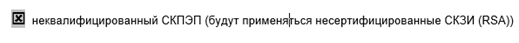 Документы для оформления Сертификата ключа проверки электронной подписи (СКПЭП):2.1.Заявление на создание СКПЭПДоверенность на владельца СКПЭП (При создании СКПЭП на ЕИО не требуется)Необходимо выбрать следующий тип СКПЭП, создаваемого для Участника СЭД:222.2. Доверенность на подписание электронной подписью электронных документов. (При создании СКПЭП на ЕИО не требуется), оригиналТаблица соответствия для Доверенности новой формы2.2. Доверенность на подписание электронной подписью электронных документов. (При создании СКПЭП на ЕИО не требуется), оригиналТаблица соответствия для Доверенности новой формы222.3 Копия паспорта владельца СКПЭП, заверенная уполномоченным лицом или нотариально 2.3 Копия паспорта владельца СКПЭП, заверенная уполномоченным лицом или нотариально 222.4 Скан копия свидетельства государственного пенсионного страхования (СНИЛС) владельца СКПЭП2.4 Скан копия свидетельства государственного пенсионного страхования (СНИЛС) владельца СКПЭП3.3.Получить доступ к Личному кабинету Участника (ЛКУ):Пройти процедуру регистрации по адресу: https://passport.moex.com/registration  Предоставить подписанное уполномоченным лицом и заверенное печатью организации (при наличии) Заявление о предоставлении доступа к информационному обеспечению «Личный кабинет Участника», включив данные зарегистрированных пользователей. Порядок получения доступа к ЛКУ описан в документе "Руководство Пользователя "Личный кабинет Участника" (docx, 4 Mб)Для настройки рабочего места в ЛКУ необходимо установить программное обеспечение (ПО), инструкция по установке ПО - https://fs.moex.com/files/13856/24866Получить доступ к Личному кабинету Участника (ЛКУ):Пройти процедуру регистрации по адресу: https://passport.moex.com/registration  Предоставить подписанное уполномоченным лицом и заверенное печатью организации (при наличии) Заявление о предоставлении доступа к информационному обеспечению «Личный кабинет Участника», включив данные зарегистрированных пользователей. Порядок получения доступа к ЛКУ описан в документе "Руководство Пользователя "Личный кабинет Участника" (docx, 4 Mб)Для настройки рабочего места в ЛКУ необходимо установить программное обеспечение (ПО), инструкция по установке ПО - https://fs.moex.com/files/13856/24866Подробнее о порядке подключения к ЭДО по ссылке  https://www.moex.com/s1303Тарифы на услуги УЦ СЭД - https://www.moex.com/s1309По всем вопросам, связанным с оказанием услуг УЦ, Вы можете обращаться к Администратору СЭД по тел. +7 (495) 363-32-32 (доб.1110) или e-mail: pki@moex.comПодробнее о порядке подключения к ЭДО по ссылке  https://www.moex.com/s1303Тарифы на услуги УЦ СЭД - https://www.moex.com/s1309По всем вопросам, связанным с оказанием услуг УЦ, Вы можете обращаться к Администратору СЭД по тел. +7 (495) 363-32-32 (доб.1110) или e-mail: pki@moex.comПодробнее о порядке подключения к ЭДО по ссылке  https://www.moex.com/s1303Тарифы на услуги УЦ СЭД - https://www.moex.com/s1309По всем вопросам, связанным с оказанием услуг УЦ, Вы можете обращаться к Администратору СЭД по тел. +7 (495) 363-32-32 (доб.1110) или e-mail: pki@moex.comПодробнее о порядке подключения к ЭДО по ссылке  https://www.moex.com/s1303Тарифы на услуги УЦ СЭД - https://www.moex.com/s1309По всем вопросам, связанным с оказанием услуг УЦ, Вы можете обращаться к Администратору СЭД по тел. +7 (495) 363-32-32 (доб.1110) или e-mail: pki@moex.comПо вопросам подготовки документов для получения допуска к участию в торгах Вы можете обращаться к Персональному менеджеру АО НТБ: +7 (495) 363-3232 доб.7106, 7002,  7102, 7091 tovar@moex.comПо вопросам подготовки документов для получения допуска к участию в торгах Вы можете обращаться к Персональному менеджеру АО НТБ: +7 (495) 363-3232 доб.7106, 7002,  7102, 7091 tovar@moex.comПо вопросам подготовки документов для получения допуска к участию в торгах Вы можете обращаться к Персональному менеджеру АО НТБ: +7 (495) 363-3232 доб.7106, 7002,  7102, 7091 tovar@moex.comПо вопросам подготовки документов для получения допуска к участию в торгах Вы можете обращаться к Персональному менеджеру АО НТБ: +7 (495) 363-3232 доб.7106, 7002,  7102, 7091 tovar@moex.comЗатратыСуммаПериодичность оплатыПорядок оплатыЭлектронный документооборот (ЭДО):Изготовление ключа (единовременно)5 300 ₽ЕжегодноСчет на оплату